No7-1　　　　　　　　　　介護職員（保育士）等喀痰吸引等指示書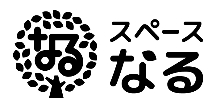 標記の件について、下記の通り指示いたします。指示期間（令和　　年　　月　　日～令和　　年　　月　　日）上記のとおり、指示いたします。令和　　年　　月　　日機関名住所電話（FAX）医師氏名　　　　　　　　　　　（登録喀痰吸引等（特定行為）事業者の長）　　殿事業者事業者事業者事業者種別事業者種別　保育園　幼稚園　など　保育園　幼稚園　など　保育園　幼稚園　など事業者事業者事業者事業者名称事業者名称対象者対象者氏名生年月日　平成・令和　　年　　月　　日（　　　歳）生年月日　平成・令和　　年　　月　　日（　　　歳）対象者対象者住所電話（　　　　）　　－　　　　　電話（　　　　）　　－　　　　　電話（　　　　）　　－　　　　　電話（　　　　）　　－　　　　　電話（　　　　）　　－　　　　　対象者対象者主たる疾患(障害)名実施行為種別実施行為種別実施行為種別　口腔内の喀痰吸引　・　鼻腔内の喀痰吸引　・　気管カニューレ内部の喀痰吸引胃ろうによる経管栄養　・　腸ろうによる経管栄養　・　経鼻経管栄養　　口腔内の喀痰吸引　・　鼻腔内の喀痰吸引　・　気管カニューレ内部の喀痰吸引胃ろうによる経管栄養　・　腸ろうによる経管栄養　・　経鼻経管栄養　　口腔内の喀痰吸引　・　鼻腔内の喀痰吸引　・　気管カニューレ内部の喀痰吸引胃ろうによる経管栄養　・　腸ろうによる経管栄養　・　経鼻経管栄養　　口腔内の喀痰吸引　・　鼻腔内の喀痰吸引　・　気管カニューレ内部の喀痰吸引胃ろうによる経管栄養　・　腸ろうによる経管栄養　・　経鼻経管栄養　　口腔内の喀痰吸引　・　鼻腔内の喀痰吸引　・　気管カニューレ内部の喀痰吸引胃ろうによる経管栄養　・　腸ろうによる経管栄養　・　経鼻経管栄養　指示内容具体的な提供内容具体的な提供内容具体的な提供内容具体的な提供内容具体的な提供内容具体的な提供内容具体的な提供内容指示内容喀痰吸引（吸引圧、吸引時間、注意事項等を含む）□介護職員（保育士）等喀痰吸引等指示書別紙に詳細記入喀痰吸引（吸引圧、吸引時間、注意事項等を含む）□介護職員（保育士）等喀痰吸引等指示書別紙に詳細記入喀痰吸引（吸引圧、吸引時間、注意事項等を含む）□介護職員（保育士）等喀痰吸引等指示書別紙に詳細記入喀痰吸引（吸引圧、吸引時間、注意事項等を含む）□介護職員（保育士）等喀痰吸引等指示書別紙に詳細記入喀痰吸引（吸引圧、吸引時間、注意事項等を含む）□介護職員（保育士）等喀痰吸引等指示書別紙に詳細記入喀痰吸引（吸引圧、吸引時間、注意事項等を含む）□介護職員（保育士）等喀痰吸引等指示書別紙に詳細記入喀痰吸引（吸引圧、吸引時間、注意事項等を含む）□介護職員（保育士）等喀痰吸引等指示書別紙に詳細記入指示内容経管栄養（栄養剤の内容、投与時間、投与量、注意事項等を含む）□介護職員（保育士）等喀痰吸引等指示書別紙に詳細記入経管栄養（栄養剤の内容、投与時間、投与量、注意事項等を含む）□介護職員（保育士）等喀痰吸引等指示書別紙に詳細記入経管栄養（栄養剤の内容、投与時間、投与量、注意事項等を含む）□介護職員（保育士）等喀痰吸引等指示書別紙に詳細記入経管栄養（栄養剤の内容、投与時間、投与量、注意事項等を含む）□介護職員（保育士）等喀痰吸引等指示書別紙に詳細記入経管栄養（栄養剤の内容、投与時間、投与量、注意事項等を含む）□介護職員（保育士）等喀痰吸引等指示書別紙に詳細記入経管栄養（栄養剤の内容、投与時間、投与量、注意事項等を含む）□介護職員（保育士）等喀痰吸引等指示書別紙に詳細記入経管栄養（栄養剤の内容、投与時間、投与量、注意事項等を含む）□介護職員（保育士）等喀痰吸引等指示書別紙に詳細記入指示内容その他留意事項（保育士等）その他留意事項（保育士等）その他留意事項（保育士等）指示内容その他留意事項（看護師等）その他留意事項（看護師等）その他留意事項（看護師等）（参考）使用医療機器等□別紙詳細記入（参考）使用医療機器等□別紙詳細記入（参考）使用医療機器等□別紙詳細記入1．経鼻胃管1．経鼻胃管1．経鼻胃管1．経鼻胃管サイズ：　　　　Fr、種類：（参考）使用医療機器等□別紙詳細記入（参考）使用医療機器等□別紙詳細記入（参考）使用医療機器等□別紙詳細記入2．胃ろう・腸ろうカテーテル2．胃ろう・腸ろうカテーテル2．胃ろう・腸ろうカテーテル2．胃ろう・腸ろうカテーテル種類：ボタン型・チューブ型、サイズ：　　　　　Fr、　　　　cm（参考）使用医療機器等□別紙詳細記入（参考）使用医療機器等□別紙詳細記入（参考）使用医療機器等□別紙詳細記入3．吸引器3．吸引器3．吸引器3．吸引器（参考）使用医療機器等□別紙詳細記入（参考）使用医療機器等□別紙詳細記入（参考）使用医療機器等□別紙詳細記入4．人工呼吸器4．人工呼吸器4．人工呼吸器4．人工呼吸器機種：（参考）使用医療機器等□別紙詳細記入（参考）使用医療機器等□別紙詳細記入（参考）使用医療機器等□別紙詳細記入5.気管カニューレ5.気管カニューレ5.気管カニューレ5.気管カニューレサイズ：外径　　　mm、長さ　　　mm（参考）使用医療機器等□別紙詳細記入（参考）使用医療機器等□別紙詳細記入（参考）使用医療機器等□別紙詳細記入6．その他6．その他6．その他6．その他緊急時の連絡先不在時の対応法緊急時の連絡先不在時の対応法緊急時の連絡先不在時の対応法緊急時の連絡先不在時の対応法緊急時の連絡先不在時の対応法緊急時の連絡先不在時の対応法緊急時の連絡先不在時の対応法緊急時の連絡先不在時の対応法緊急時の連絡先不在時の対応法